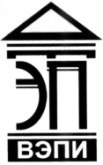 Автономная некоммерческая образовательная организациявысшего образования«Воронежский экономико-правовой институт»(АНОО ВО «ВЭПИ»)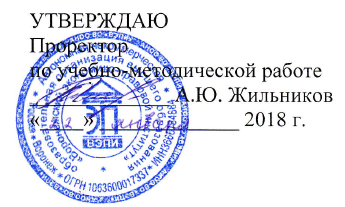 УТВЕРЖДАЮПроректор по учебно-методической работе_____________ А.Ю. Жильников«____» _____________ 20____ г. ФОНД ОЦЕНОЧНЫХ СРЕДСТВ ПО ДИСЦИПЛИНЕ (МОДУЛЮ)	Б1.В.08 Политическая психология	(наименование дисциплины (модуля))	37.03.01 Психология	(код и наименование направления подготовки)Направленность (профиль) 	Психология		(наименование направленности (профиля))Квалификация выпускника 	Бакалавр		(наименование квалификации)Форма обучения 	Очная, заочная		(очная, очно-заочная, заочная)Рекомендован к использованию Филиалами АНОО ВО «ВЭПИ»	Воронеж2018Фонд оценочных средств по дисциплине (модулю) рассмотрен и одобрен на заседании кафедры психологии.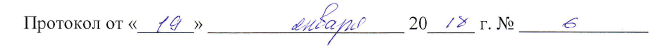 Протокол заседания от «_____» __________________ 20 ___ г. № 	Фонд оценочных средств по дисциплине (модулю) согласован со следующими представителями работодателей или их объединений, направление деятельности которых соответствует области профессиональной деятельности, к которой готовятся обучающиеся: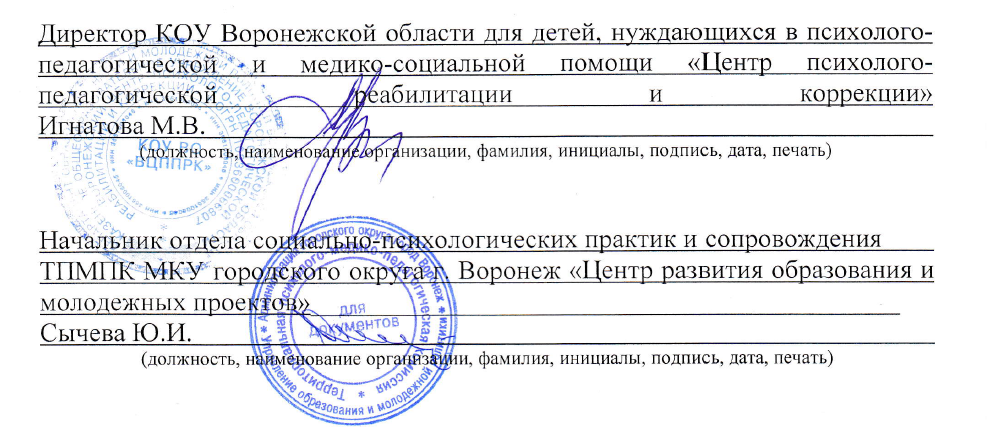 (должность, наименование организации, фамилия, инициалы, подпись, дата, печать)(должность, наименование организации, фамилия, инициалы, подпись, дата, печать)(должность, наименование организации, фамилия, инициалы, подпись, дата, печать)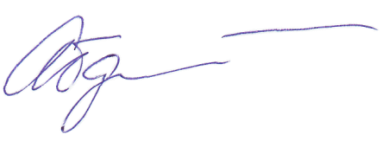 Заведующий кафедрой 	                                                                Л.В. АбдалинаРазработчики: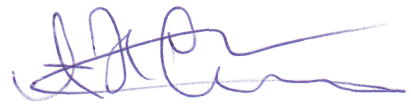 Доцент                                                                                                А.А. Жигулин1. Перечень компетенций с указанием этапов их формирования в процессе освоения ОП ВОЦелью проведения дисциплины Б1.В.08 Политическая психология достижение следующих результатов обучения:В формировании данных компетенций также участвуют следующие дисциплины (модули), практики и ГИА образовательной программы 
(по семестрам (курсам) их изучения):- для очной формы обучения:- для заочной формы обучения:Этап дисциплины (модуля) Б1.В.08 Политическая психология в формировании компетенций соответствует:- для очной формы обучения – 5 семестру;- для заочной формы обучения – 4 курсу.2. Показатели и критерии оценивания компетенций на различных этапах их формирования, шкалы оцениванияПоказателями оценивания компетенций являются следующие результаты обучения:Порядок оценки освоения обучающимися учебного материала определяется содержанием следующих разделов дисциплины (модуля):Критерии оценивания результатов обучения для текущего контроля успеваемости и промежуточной аттестации по дисциплине1. Критерии оценивания устного ответа:- зачтено – обучающийся дает четкие, грамотные развернутые ответы на поставленные вопросы, приводит примеры из реальной жизни; полно и обосновано отвечает на дополнительные вопросы; грамотно использует понятийный аппарат и профессиональную терминологию; демонстрирует знания, умения и навыки общекультурных и профессиональных компетенций.- не зачтено – не соответствует критериям «зачтено».2. Критерии оценивания выполнения реферата:- зачтено – тема раскрыта в полном объеме и автор свободно в ней ориентируется, последовательно и логично, материал актуален и разнообразен (проанализированы несколько различных источников), выводы аргументированы, обучающийся ответил на вопросы преподавателя и аудитории; демонстрирует знания, умения и навыки общекультурных и профессиональных компетенций.- не зачтено – не соответствует критериям «зачтено».3. Критерии оценивания выполнения теста:- зачтено – выполнено 50% тестовых заданий;- не зачтено – не выполнено 50% тестовых заданий.4. Критерии оценивания выполнения задания:- зачтено – обучающийся демонстрирует знания основ для проведения исследования в области политической психологии; умение применять базовые знания для проведения исследования в области политической психологии; владение навыками проведения исследования в области политической психологии.- не зачтено – не соответствует критериям «зачтено».5. Критерии оценивания ответа на зачете с оценкой:- «Отлично» - обучающийся показывает систематическое и глубокое знание программного материала по дисциплине, умеет свободно ориентироваться в вопросе. Ответ полный и правильный на основании изученного материала. Выдвинутые положения аргументированы и иллюстрированы примерами. Материал изложен в определенной логической последовательности, осознанно, литературным языком, с использованием современных научных терминов; ответ самостоятельный. Обучающийся уверенно отвечает на дополнительные вопросы, демонстрирует знания, умения и навыки общекультурных и профессиональных компетенций.- «Хорошо» - обучающийся показывает полное знание учебного материала, демонстрирует систематический характер знаний по дисциплине. Ответ полный и правильный, подтвержден примерами; но их обоснование не аргументировано, отсутствует собственная точка зрения. Материал изложен в определенной логической последовательности, при этом допущены 2-3 несущественные погрешности, исправленные по требованию экзаменатора. Обучающийся испытывает незначительные трудности в ответах на дополнительные вопросы. Материал изложен осознанно, самостоятельно, с использованием современных научных терминов, литературным языком.- «Удовлетворительно» - обучающийся показывает знание основного программного материала по дисциплине, но допускает погрешности в ответе. Ответ недостаточно логически выстроен, самостоятелен. Основные понятия употреблены правильно, но обнаруживается недостаточное раскрытие теоретического материала. Выдвигаемые положения недостаточно аргументированы и не подтверждены примерами; ответ носит преимущественно описательный характер. Обучающийся испытывает достаточные трудности в ответах на вопросы. Научная терминология используется недостаточно.- «Неудовлетворительно» - не соответствует критериям «Удовлетворительно».3. Типовые контрольные задания или иные материалы, необходимые для оценки знаний, умений, навыков и (или) опыта деятельности, характеризующих этапы формирования компетенцийВопросы для устного опросаПредмет и задачи политической психологии. Основные объекты политической психологии. Основные принципы политической психологии. Основные проблемы политической психологии. Методы политико-психологических исследований.Политическая социализация: становление личности. Индивид, индивидуальность, личность.Основные возрастные стадии политической социализации и их особенности.Политическая активность. Политическая пассивность. Политическое отчуждение.Политическое участие: позиции гражданина. Группа как субъект политики. Группы номинальные и реальные.Этапы формирования малых групп в политике.Роль и место больших групп в политике. Групповая идеология: механизмы формирования и распространения групповой идеологии; основные параметры содержания групповой идеологии и его особенности. Ведущая роль психологии масс в динамичных политических процессах.Массы и массовое сознание.Массовое политическое сознание, его генезис, структура, уровни и основные характеристики. Стихийное массовое политическое поведение и массовое политическое сознание. Массовые настроения как политико-психологический феномен в жизни общества. Стихийные массовые явления в политике.Основные признаки стихийного поведения. Основные виды субъектов стихийного поведения. Толпа и закономерности ее поведения. Психология политических собраний и заседаний. Основные сферы прикладного использования политико-психологического знания. Основные компоненты прикладной роли политической психологии.Методы политико-психологических исследований.Общие методы политической психологии. Политические группировки и их взаимодействие.Психологические приемы политического действия. Политическая интрига. Понятие пропаганды.Цели пропаганды. Информационная блокада и информационное доминирование. Переписывание истории. Эмоциональный резонанс.Террор и терроризм: методы и результат.Массовая психология террора: страх, ужас, паника, агрессия.Психология террориста.Логика и мышление террориста. Психологические типы террористов.Современный терроризм: радикализм, экстремизм, фанатизм, фундаментализм. Перечень тем рефератовМанипуляции сознанием и их применение в политической практике.Специальные информационные операции и их применение  в военном деле.Политическая культура как синтез политического сознания, менталитета и поведения.Феномен политической оппозиции с точки зрения психологии.Профессионализм в политической деятельности.Роль психологии в современной электоральной деятельности.Психология власти.Конфликты в политическом процессе: проявления и способы разрешения.Имидж и авторитет современного политика.Массы и массовая психология в политике.Национальный менталитет и политика.Приёмы "чёрного пиара" в современной политике.Паника и агрессия как формы стихийного поведения.Понятие пропаганды и её цели.Основные методы политической пропаганды.Политический терроризм как политико-психологическое явление: цели и средства.Политические установки и стереотипы.Политическая социализация: становление личности, механизмы, основные стадии.Политический лидер и политическое лидерство: основные теории.Типы политических лидеров.Психология политической элиты.Группа как субъект политики: типы групп и их особенности.Политическое самосознание, его субъекты.Коллективное бессознательное в политике, его трактовки в политической психологии.Основные этапы развития политической психологии.ТестыТест №11.Методологическую базу политической психологии составляет:а) психосемантический подходб) поведенческий подход;в) нарративный подход.2.Под понятием «национальный характер» в современной психологии политики понимают:а) понятие, применяемое в целях усиления «Мы-чувства» представителями различных национальностей;б) совокупность наиболее устойчивых для данной национальной общности особенностей эмоционально-чувственного восприятия окружающего мира и форм реакций на него;в) «дух» народа, совокупность эмоциональных и рациональных черт, обусловливающих специфичность каждой нации и не постижимые посредством рационального анализа.3. Политическая психология изучает:а) политику как особую человеческую деятельность;б) поведение масс в политики;в) личность политика.4.Основным объектом политической психологии являются:а) события внешней и внутренней политики, имеющие наибольшее влияние на ситуацию в                стране;б) объект политической психологии многомерен и включает в себя психологию личности, психологию малых и больших групп, массовую психологию и массовые настроения в политике;в) военно-политические проблемы.5.Можно говорить о том, что роль отдельной личности в политике:а) крайне ограничена в связи с тем, что в масштабных политических процессах индивидуальные особенности отдельных людей взаимно «гасятся»;б) имеет решающие значение, поскольку именно отдельные личности принимают принципиально важные решения;в) во многом зависит от соотношения качеств личности, которыми она обладает и, которые окажут влияние на ее политическую деятельность.6.Какое из ниже перечисленных утверждений отражает самое главное качество политической элиты:а) широкая известность;б) богатство;в) способность оказывать влияние на принятие важнейших политических решений.7.Согласно Г. Лассвелу «серая» пропаганда:а) представляет собой обращение к получателю, основанное на открытом признании реального субъекта коммуникации;б) это совокупность способов сокрытия существования реального субъекта коммуникации;в) в качестве своего источника указывает конкурента  или тот субъект, который его поддерживает.8.Основной целью политического террора является:а) устранение неугодных политических деятелей;б) обращение внимания членов общества на некоторые актуальные проблемы;в) давление на властные структуры путем создания в обществе массовых настроений страха и недовольства.9.Терроризм как идеологически мотивированное насилие в политических целях в современных условиях:а) не имеет пространственной, социальной и национально-государственной локализации;б) локализован в странах Ближнего и Среднего Востока;в) является порождением исламского мировоззрения. 10.Под понятием «политический процесс» понимаются:а) отношения, сложившиеся между политическими институтами и претерпевающие какие-либо изменения;б) текущие политические события;в) происхождение и развитие политических институтов, политических ценностей, правил и непосредственно политических связей и отношений.11.Политический идеал – это:а) образ желаемого общественного устройства, не реализуемый на практике;б) искусственно созданный средствами пропаганды, выгодный кому-либо из политиков образ какого-либо явления или личности;в) взгляды субъекта политики на идеальное государственное и социально-политическое устройства общества.12.Кто из перечисленных ученых полагал, что в психологическом плане жажда власти коренится в слабости личности и власть выступает заменителем ее силы:а) Э. Фромм;б) Ф. Ницше;в) К. Хорни.13.Идеологическая функция политической психологии заключается:а) в пропаганде основных идей политической элиты;б) в обосновании и утверждении общественно-этических идеалов и целей;в) манипуляции общественным сознанием, в интересах правящей власти. 14.Какие ниже перечисленные виды толпы не относятся к так называемой пассивной толпе:а) случайная толпа;б) экспрессивная толпа;в) стяжательная толпа.15.Политический дискурс – это:а) совокупность условных обозначений для описания позиций участников политической деятельности;б) вид практической речи, обслуживающей политические процессы;в) любые рассуждения о политике.16.Опасность информационно-психологических манипуляций заключается:а) в дезориентации населения, невозможности адекватно воспринимать социально-экономическую и общественно-политическую ситуацию в стране;б) в возможности использования каналов массовой коммуникации в коммерческих целях;в) в нарушении возможности нормального обмена информацией.17.Основу оппозиционности как политико-психологического явления представляет:а) активность, социально-политическая и профессиональная зрелость;б) нонконформизм политических деятелей-оппозиционеров;в) неудовлетворенность какого-либо социального слоя сложившимся положением.18.В соответствии с ситуационным подходом к определению стиля политической деятельности можно утверждать, что:а) политический деятель должен одинаково хорошо владеть всеми стилями политической деятельности и умело выбирать нужный стиль в зависимости от ситуации;б) политическому деятелю необходимо хорошо освоить один из стилей политической  деятельности и применять его во всех ситуациях;в) политическому деятелю необходимо хорошо знать свои сильные и слабые стороны и постараться не попадать в ситуации, когда он не сможет показать себя компетентным лидером.19.Политическое лидерство – это:а) любое влияние, оказываемое одним человеком на другого или на группу в ходе политической деятельности;б) активное воздействие политического лидера на других людей, вызываемое в объекте воздействия желаемые изменения;в) осуществление политическим деятелем руководства политическими институтами (партиями, движениями и т.д.)20.Политическая культура представляет собой:а) оптимальную меру адаптации субъекта политики к данной политической системе;б) совокупность политического сознания, политического менталитета и политического поведения;в) осознание субъектом политики своих прав, свобод и обязанностей.	21.Для массового стихийного поведения свойственны такие качества, как:а) преобладание стихийных, иррациональных, инстинктивных чувств над осознанными;б) преобладание прагматических чувств над стихийными;в) преобладание рациональных и иррациональных чувств в зависимости от конкретной ситуации.22.Психологическим механизмом образования толпы может быть:а) организующая деятельность лидерской группы;б) насилие;в) слухи и циркулярная реакция.23.По типологии Р.Зиллера наиболее удачливыми в политике являются те политические лидеры, которые относятся к типу:а) «аполитичных политиков» (с высокой самооценкой и высокой сложностью Я-концепции);б) «прагматиков» (с низкой самооценкой и высокой сложностью Я-концепции);в) «идеологов» (с высокой самооценкой и низкой сложностью Я-концепции);г) «недетерминированных» (с низкой самооценкой и низкой сложностью Я-концепции).24.При рассмотрении политической деятельности как «политического театра» главным является:а) присвоение участниками политического действия определенных социальных ролей;б) презентация повседневному политическому сознанию потока политических событий по законам драматического действия;в) умение участников политического действия правильно выстроить свой имидж.25.Имидж политического лидера – это:а) то, как политический лидер хочет выглядеть;	б) эмоционально окрашенный образ политического лидера, сложившийся в массовом сознании;в) представление масс об идеале политического деятеля.Правильные ответы:1в, 2б, 3а, 4б, 5в, 6в, 7б, 8в, 9а, 10в, 11в, 12а, 13б, 14в, 15б, 16а, 17а, 18а, 19б, 20б, 21а, 22в, 23б, 24б, 25б.Тест №21.Основным объектом психологии политики являются:а) события внешней и внутренней политики, имеющие наибольшее влияние на ситуацию в                стране;б) объект политической психологии многомерен и включает в себя психологию личности, психологию малых и больших групп, массовую психологию и массовые настроения в политике;в) военно-политические проблемы.2.Методологическую базу психологии политики составляет:а) психосемантический подходб) поведенческий подход;в) нарративный подход.3.Под понятием «национальный характер» понимается:а) понятие, применяемое в целях усиления «Мы-чувства» представителями различных национальностей;б) совокупность наиболее устойчивых для данной национальной общности особенностей эмоционально-чувственного восприятия окружающего мира и форм реакций на него;в) «дух» народа, совокупность эмоциональных и рациональных черт, обусловливающих специфичность каждой нации и не постижимые посредством рационального анализа.4.Какое из ниже перечисленных утверждений отражает самое главное качество политической элиты:а) широкая известность;б) богатство;в) способность оказывать влияние на принятие важнейших политических решений.5.Психология политики направлена на изучение: а) политики как особой человеческой деятельности; б) поведения масс в политики; в) личности политика.6.Политическая культура представляет собой:а) оптимальную меру адаптации субъекта политики к данной политической системе;б) совокупность политического сознания, политического менталитета и политического поведения;в) осознание субъектом политики своих прав, свобод и обязанностей.	7.Имидж политического лидера – это:а) то, как политический лидер хочет выглядеть;	б) эмоционально окрашенный образ политического лидера, сложившийся в массовом сознании;в) представление масс об идеале политического деятеля.8.Под понятием «политическое лидерство»понимают:а) любое влияние, оказываемое одним человеком на другого или на группу в ходе политической деятельности;б) активное воздействие политического лидера на других людей, вызываемое в объекте воздействия желаемые изменения;в) осуществление политическим деятелем руководства политическими институтами (партиями, движениями и т.д.)9.Можно говорить о том, что роль отдельной личности в политике:а) крайне ограничена в связи с тем, что в масштабных политических процессах индивидуальные особенности отдельных людей взаимно «погашаются»;б) имеет решающие значение, поскольку именно отдельные личности принимают принципиально важные решения;в) во многом зависит от соотношения качеств личности, которыми она обладает и, которые окажут влияние на ее политическую деятельность.10.Для массового стихийного поведения свойственны такие качества, как:а) преобладание стихийных, иррациональных, инстинктивных чувств над осознанными;б) преобладание прагматических чувств над стихийными;в) преобладание рациональных и иррациональных чувств в зависимости от конкретной ситуации.11.По мнению Г. Лассвела «серая» пропаганда:а) представляет собой обращение к получателю, основанное на открытом признании реального субъекта коммуникации;б) это совокупность способов сокрытия существования реального субъекта коммуникации;в) в качестве своего источника указывает конкурента  или тот субъект, который его поддерживает.12.При рассмотрении политической деятельности как «политического театра» главным является: а) присвоение участниками политического действия определенных социальных ролей;б) презентация повседневному политическому сознанию потока политических событий по законам драматического действия;в) умение участников политического действия правильно выстроить свой имидж.13.Ведущей  целью политического террора является:а) устранение неугодных политических деятелей;б) обращение внимания членов общества на некоторые актуальные проблемы;в) давление на властные структуры путем создания в обществе массовых настроений страха и недовольства.14.Согласно типологии Р.Зиллера наиболее удачливыми в политике являются те политические лидеры, которые относятся к типу:а) «аполитичных политиков» (с высокой самооценкой и высокой сложностью Я-концепции);б) «прагматиков» (с низкой самооценкой и высокой сложностью Я-концепции);в) «идеологов» (с высокой самооценкой и низкой сложностью Я-концепции);г) «недетерминированных» (с низкой самооценкой и низкой сложностью Я-концепции).15.Терроризм как идеологически мотивированное насилие в политических целях в современных условиях:а) не имеет пространственной, социальной и национально-государственной локализации;б) локализован в странах Ближнего и Среднего Востока;в) является порождением исламского мировоззрения. 16.Понятие «политический процесс» означает:а) отношения, сложившиеся между политическими институтами и претерпевающие какие-либо изменения;б) текущие политические события;в) происхождение и развитие политических институтов, политических ценностей, правил и непосредственно политических связей и отношений.17.Психологическим механизмом образования толпы может быть:а) организующая деятельность лидерской группы;б) насилие;в) слухи и циркулярная реакция.18.В соответствии с ситуационным подходом к определению стиля политической деятельности можно утверждать, что: а) политический деятель должен одинаково хорошо владеть всеми стилями политической деятельности и умело выбирать нужный стиль в зависимости от ситуации;б) политическому деятелю необходимо хорошо освоить один из стилей политической  деятельности и применять его во всех ситуациях;в) политическому деятелю необходимо хорошо знать свои сильные и слабые стороны и постараться не попадать в ситуации, когда он не сможет показать себя компетентным лидером.19.Под понятием «политический идеал» понимают:а) образ желаемого общественного устройства, не реализуемый на практике;б) искусственно созданный средствами пропаганды, выгодный кому-либо из политиков образ какого-либо явления или личности;в) взгляды субъекта политики на идеальное государственное и социально-политическое устройства общества.20.Основу оппозиционности как политико-психологического явления представляет:а) активность, социально-политическая и профессиональная зрелость;б) нонконформизм политических деятелей-оппозиционеров;в) неудовлетворенность какого-либо социального слоя сложившимся положением.21.Кто из перечисленных ученых полагал, что в психологическом плане жажда власти коренится в слабости личности и власть выступает заменителем ее силы:а) Э. Фромм;б) З. Фрейд;в) К. Г. Юнг.22.Опасность информационно-психологических манипуляций заключается:а) в дезориентации населения, невозможности адекватно воспринимать социально-экономическую и общественно-политическую ситуацию в стране;б) в возможности использования каналов массовой коммуникации в коммерческих целях;в) в нарушении возможности нормального обмена информацией.23.Понятием «политический дискурс» обозначают:а) совокупность условных обозначений для описания позиций участников политической деятельности;б) вид практической речи, обслуживающей политические процессы;в) любые рассуждения о политике.24.Идеологическая функция политической психологии заключается:а) в пропаганде основных идей политической элиты;б) в обосновании и утверждении общественно-этических идеалов и целей;в) манипуляции общественным сознанием, в интересах правящей власти. 25.Какие ниже перечисленные виды толпы не относятся к так называемой пассивной толпе:а) случайная толпа;б) экспрессивная толпа;в) стяжательная толпа.Правильные ответы:1б, 2в, 3б, 4в, 5а, 6б, 7б, 8б, 9в, 10а, 11б, 12б, 13в, 14б, 15а, 16в, 17в, 18а, 19в, 20а, 21а, 22а, 23б, 24б, 25в.Тест №3Основное различие между понятием «психология политики» и «политическая психология» состоит:а) в объекте исследования;б) в предмете исследования;в) в употребляемой терминологии.Психология политики изучает:а) политику как особую человеческую деятельность;б) поведение масс в политики;в) личность политика.Согласно Г. Лассвелу «серая» пропаганда:а) представляет собой обращение к получателю, основанное на открытом признании реального субъекта коммуникации;б) это совокупность способов сокрытия существования реального субъекта коммуникации;в) в качестве своего источника указывает конкурента  или тот субъект, который его поддерживает.Объектом психологии политики являются:а) события внешней и внутренней политики, имеющие наибольшее влияние на ситуацию в стране;б) объект политической психологии многомерен и включает в себя психологию личности, психологию малых и больших групп, массовую психологию и массовые настроения в политике;в) военно-политические проблемы.Какие ниже перечисленные виды толпы не относятся к так называемой пассивной толпе:а) случайная толпа;б) экспрессивная толпа;в) стяжательная толпа.Политический процесс – это:а) отношения, сложившиеся между политическими институтами и претерпевающие какие-либо изменения;б) текущие политические события;в) происхождение и развитие политических институтов, политических ценностей, правил и непосредственно политических связей и отношений.Идеологическая функция политической психологии заключается:а) в пропаганде основных идей политической элиты;б) в обосновании и утверждении общественно-этических идеалов и целей;в) манипуляции общественным сознанием, в интересах правящей власти. Политический идеал – это:а) образ желаемого общественного устройства, не реализуемый на практике;б) искусственно созданный средствами пропаганды, выгодный кому-либо из политиков образ какого-либо явления или личности;в) взгляды субъекта политики на идеальное государственное и социально-политическое устройства общества.Кто из перечисленных ученых полагал, что в психологическом плане жажда власти коренится в слабости личности и власть выступает заменителем ее силы:а) Э. Фромм;б) И. Кант;в) А. Адлер.Политическая культура представляет собой:а) оптимальную меру адаптации субъекта политики к данной политической системе;б) совокупность политического сознания, политического менталитета и политического поведения;в) осознание субъектом политики своих прав, свобод и обязанностей.Терроризм как идеологически мотивированное насилие в политических целях в современных условиях:а) не имеет пространственной, социальной и национально-государственной локализации;б) локализован в странах Ближнего и Среднего Востока;в) является порождением исламского мировоззрения. Главное качество политической элиты – это:а) широкая известность;б) богатство;в) способность оказывать влияние на принятие важнейших политических решений.При рассмотрении политической деятельности как «политического театра» главным является:а) присвоение участниками политического действия определенных социальных ролей;б) презентация повседневному политическому сознанию потока политических событий по законам драматического действия;в) умение участников политического действия правильно выстроить свой имидж.Целью политического террора является:а) устранение неугодных политических деятелей;б) обращение внимания членов общества на некоторые актуальные проблемы;в) давление на властные структуры путем создания в обществе массовых настроений страха и недовольства.«Национальный характер» - это:а) умозрительное понятие, применяемое в целях усиления «Мы-чувства» представителями различных национальностей;б) совокупность наиболее устойчивых для данной национальной общности особенностей эмоционально-чувственного восприятия окружающего мира и форм реакций на него;в) «дух» народа, совокупность эмоциональных и рациональных черт, обусловливающих специфичность каждой нации и не постижимые посредством рационального анализа.   Опасность информационно-психологических манипуляций заключается:а) в дезориентации населения, невозможности адекватно воспринимать социально-экономическую и общественно-политическую ситуацию в стране;б) в возможности использования каналов массовой коммуникации в коммерческих целях;в) в нарушении возможности нормального обмена информацией.Основу оппозиционности как политико-психологического явления представляет:а) активность, социально-политическая и профессиональная зрелость;б) нонконформизм политических деятелей-оппозиционеров;в) неудовлетворенность какого-либо социального слоя сложившимся положением.В соответствии с ситуационным подходом к определению стиля политической деятельности можно утверждать, что:а) политический деятель должен одинаково хорошо владеть всеми стилями политической деятельности и умело выбирать нужный стиль в зависимости от ситуации;б) политическому деятелю необходимо хорошо освоить один из стилей политической     деятельности и применять его во всех ситуациях;в) политическому деятелю необходимо хорошо знать свои сильные и слабые стороны и постараться не попадать в ситуации, когда он не сможет показать себя компетентным лидером.Политический дискурс – это:а) совокупность условных обозначений для описания позиций участников политической деятельности;б) вид практической речи, обслуживающей политические процессы;в) любые рассуждения о политике.Имидж политического лидера – это:а) то, как политический лидер хочет выглядеть;	б) эмоционально окрашенный образ политического лидера, сложившийся в массовом сознании;в) представление масс об идеале политического деятеля.Имидж политического лидера – это:а) то, как политический лидер хочет выглядеть;	б) эмоционально окрашенный образ политического лидера, сложившийся в массовом сознании;в) представление масс об идеале политического деятеля.Роль отдельной личности в политике:а) крайне ограничена в связи с тем, что в масштабных политических процессах индивидуальные особенности отдельных людей взаимно «гасятся»;б) имеет решающие значение, поскольку именно отдельные личности принимают принципиально важные решения;в) во многом зависит от соотношения качеств личности, которыми она обладает и, которые окажут влияние на ее политическую деятельность.Для массового стихийного поведения свойственны такие качества, как:а) преобладание стихийных, иррациональных, инстинктивных чувств над осознанными;б) преобладание прагматических чувств над стихийными;в) преобладание рациональных и иррациональных чувств в зависимости от конкретной ситуации.Психологическим механизмом образования толпы может быть:а) организующая деятельность лидерской группы;б) насилие;в) слухи и циркулярная реакция.По типологии Р.Зиллера наиболее удачливыми в политике являются те политические лидеры, которые относятся к типу:а) «аполитичных политиков» (с высокой самооценкой и высокой сложностью Я-концепции);б) «прагматиков» (с низкой самооценкой и высокой сложностью Я-концепции);в) «идеологов» (с высокой самооценкой и низкой сложностью Я-концепции);г) «недетерминированных» (с низкой самооценкой и низкой сложностью Я-концепции).Правильные ответы:1в, 2а, 3б, 4б, 5в, 6в, 7б, 8в, 9а, 10б, 11а, 12в, 13б, 14в, 15б, 16а, 17а, 18а, 19б, 20б, 21б, 22в, 23а, 24в, 25б.Варианты практических заданий:1. Разработка программы политико-психологического исследования (с применением методов политической психологии). 2. Провести анализ особенностей восприятия власти в современной России. 3. Изучить образ российского политика в массовом сознании.  4. Творческие задания:- составьте психологический портрет политического лидера. Попытайтесь сформулировать и подтвердить примерами собственную позицию.- на основания анализа содержания фильма «Долина волков. Ирак» ответьте на вопросы. Как представлены образ врага в фильме? Каковы образы основных этнических и конфессиональных групп? Какие этнические стереотипы представлены в фильме? Как представлен образ террориста и терроризма в фильме?5. Мини-исследования:- анализ образа политического лидера в современной России.- анализ образа политической партии в современной России.- анализ образа России в массовом сознании / в отечественных / в зарубежных СМИ.Список вопросов к зачету с оценкой Основные методы современной пропагандистской деятельности.Психология политического лидерства.Политическая реклама как пропагандистская технология.Предмет изучения политической психологии.Основные этапы развития политической психологии.Психологическая структура политической деятельности.Основные проблемы и методы политической психологии.Определение понятия «политическое сознание», его содержание и суть.Политическое самосознание, его субъекты.Коллективное бессознательное в политике, его трактовки в политической психологии.Содержание понятия «политическая культура». Основные типы политической культуры.Политические установки и стереотипы.Политическая социализация: становление личности, механизмы, основные стадии.Политический лидер и политическое лидерство: основные теории.Типы политических лидеров.Психология политической элиты.Группа как субъект политики: типы групп и их особенности.Основные характеристики малых групп в политике на разных уровнях и стадиях развития.Лидер и группа.Роль и место больших групп в политике.Групповая идеология: механизмы формирования и распространения.Политико-психологические уровни общности больших социальных групп.Основные слагаемые национально-этнической психологии.Обострение национально-этнических проблем в современном мире: политико-психологические причины и следствия.Основные подходы к изучению феномена массового сознания.Основные виды масс и их основные качества.Индивид и массовое поведение.Массовые настроения как политико-психологический феномен в жизни общества.Виды массовых политических настроений и основные подходы к их классификации.Возможности воздействия на массовые политические настроения.Стихийные массовые явления в политике: основные признаки и механизмы стихийного поведения.Основные виды субъектов стихийного поведения.Паника и агрессия как формы стихийного поведения.Понятие пропаганды и её цели.Основные методы политической пропаганды.Политический терроризм как политико-психологическое явление: цели и средства.4. Методические материалы, определяющие процедуры оценивания знаний, умений, навыков и (или) опыта деятельности, характеризующих этапы формирования компетенцийПромежуточная аттестация обучающихся обеспечивает оценивание промежуточных и окончательных результатов обучения по дисциплине (модулю).Преподаватель доводит до сведения обучающихся на первом учебном занятии перечень вопросов, выносимых на промежуточную аттестацию, и критерии оценивания знаний, умений и навыков.Зачеты с оценкой проводятся в день последнего в данном семестре занятия по соответствующей дисциплине (модулю) в соответствии с рабочей программой.Зачеты с оценкой служат формой проверки освоения учебного материала дисциплины (модуля).Результаты сдачи зачета с оценкой: «отлично», «хорошо», «удовлетворительно», «неудовлетворительно».В целях поощрения обучающихся за систематическую активную работу на учебных занятиях и на основании успешного прохождения текущего контроля и внутрисеместровой аттестации допускается выставление зачетной оценки без процедуры сдачи зачета.Зачеты с оценкой принимаются преподавателем, ведущим занятия по дисциплине (модулю).Зачет с оценкой проводится в устной форме. Преподаватель имеет право задавать дополнительные вопросы в соответствии с рабочей программой дисциплины (модуля).Во время зачета с оценкой с разрешения преподавателя обучающийся может пользоваться справочниками, таблицами, инструкциями и другими материалами. Обучающийся при подготовке ответа ведет необходимые записи, которые предъявляет преподавателю. При отказе обучающегося от ответа в зачетно-экзаменационную ведомость проставляется оценка «неудовлетворительно».Результаты зачета с оценкой заносятся в зачетно-экзаменационную ведомость. Если обучающийся не явился на зачет с оценкой, в ведомости напротив фамилии обучающегося делается запись «не явился». Неявка на зачет без уважительной причины приравнивается к оценке «неудовлетворительно».В зачетную книжку выставляется соответствующая оценка, полученная обучающимся. Оценка «неудовлетворительно» в зачетную книжку не ставится. Заполнение зачетной книжки до внесения соответствующей оценки в ведомость не разрешается. Прием зачёта с оценкой у обучающегося прекращается при нарушении им дисциплины, использовании неразрешенных материалов и средств мобильной связи. В этом случае обучающемуся в зачетно-экзаменационную ведомость проставляется оценка «неудовлетворительно».В случае несогласия обучающегося с оценкой, выставленной на зачете с оценкой, он имеет право подать апелляцию.5. Материалы для компьютерного тестирования обучающихся в рамках проведения контроля наличия у обучающихся сформированных результатов обучения по дисциплинеОбщие критерии оцениванияВариант 1Номер вопроса и проверка сформированной компетенцииКлюч ответовЗадание №1Методологическую базу политической психологии составляет:
Ответ:1.психосемантический подход2. поведенческий подход;3.нарративный подход.Задание №2Под понятием «национальный характер» в современной психологии политики понимают:
Ответ:1. понятие, применяемое в целях усиления «Мы-чувства» представителями различных национальностей;2. совокупность наиболее устойчивых для данной национальной общности особенностей эмоционально-чувственного восприятия окружающего мира и форм реакций на него;3. «дух» народа, совокупность эмоциональных и рациональных черт, обусловливающих специфичность каждой нации и не постижимые посредством рационального анализа.Задание №3Политическая психология изучает:
Ответ:1. политику как особую человеческую деятельность;2. поведение масс в политики;3. личность политика.Задание №4Основным объектом политической психологии являются:
Ответ:1. события внешней и внутренней политики, имеющие наибольшее влияние на ситуацию в                стране;2. объект политической психологии многомерен и включает в себя психологию личности, психологию малых и больших групп, массовую психологию и массовые настроения в политике;3. военно-политические проблемы.Задание №5Можно говорить о том, что роль отдельной личности в политике:
Ответ:1. крайне ограничена в связи с тем, что в масштабных политических процессах индивидуальные особенности отдельных людей взаимно «гасятся»;2. имеет решающие значение, поскольку именно отдельные личности принимают принципиально важные решения;3. во многом зависит от соотношения качеств личности, которыми она обладает и, которые окажут влияние на ее политическую деятельность.Задание №6Какое из ниже перечисленных утверждений отражает самое главное качество политической элиты:
Ответ:1. широкая известность;2. богатство;3.способность оказывать влияние на принятие важнейших политических решений.Задание №7Согласно Г. Лассвелу «серая» пропаганда:
Ответ:1. представляет собой обращение к получателю, основанное на открытом признании реального субъекта коммуникации;2. это совокупность способов сокрытия существования реального субъекта коммуникации;3. в качестве своего источника указывает конкурента  или тот субъект, который его поддерживает.Задание №8Основной целью политического террора является:
Ответ:1. устранение неугодных политических деятелей;2. обращение внимания членов общества на некоторые актуальные проблемы;3. давление на властные структуры путем создания в обществе массовых настроений страха и недовольства.Задание№9Терроризм как идеологически мотивированное насилие в политических целях в современных условиях:
Ответ:1. не имеет пространственной, социальной и национально-государственной локализации;2. локализован в странах Ближнего и Среднего Востока;3. является порождением исламского мировоззрения. Задание №10Под понятием «политический процесс» понимаются:
Ответ:1. отношения, сложившиеся между политическими институтами и претерпевающие какие-либо изменения;2. текущие политические события;3. происхождение и развитие политических институтов, политических ценностей, правил и непосредственно политических связей и отношений.Задание №11Политический идеал – это:Ответ:1. образ желаемого общественного устройства, не реализуемый на практике;2. искусственно созданный средствами пропаганды, выгодный кому-либо из политиков образ какого-либо явления или личности;3. взгляды субъекта политики на идеальное государственное и социально-политическое устройства общества.Задание №12Кто из перечисленных ученых полагал, что в психологическом плане жажда власти коренится в слабости личности и власть выступает заменителем ее силы:
Ответ:1. Э. Фромм;2. Ф. Ницше;3. К. Хорни.Задание №13Идеологическая функция политической психологии заключается:
Ответ:1. в пропаганде основных идей политической элиты;2. в обосновании и утверждении общественно-этических идеалов и целей;3. манипуляции общественным сознанием, в интересах правящей власти. Задание №14Какие ниже перечисленные виды толпы не относятся к так называемой пассивной толпе:
Ответ:1. случайная толпа;2. экспрессивная толпа;3. стяжательная толпа.Задание №15Политический дискурс – это:
Ответ:1. совокупность условных обозначений для описания позиций участников политической деятельности;2. вид практической речи, обслуживающей политические процессы;3. любые рассуждения о политике.Задание №16Опасность информационно-психологических манипуляций заключается:
Ответ:1. в дезориентации населения, невозможности адекватно воспринимать социально-экономическую и общественно-политическую ситуацию в стране;2. в возможности использования каналов массовой коммуникации в коммерческих целях;3. в нарушении возможности нормального обмена информацией.Задание №17Основу оппозиционности как политико-психологического явления представляет:
Ответ:1. активность, социально-политическая и профессиональная зрелость;2. нонконформизм политических деятелей-оппозиционеров;3. неудовлетворенность какого-либо социального слоя сложившимся положением.Задание №18В соответствии с ситуационным подходом к определению стиля политической деятельности можно утверждать, что:
Ответ:1. политический деятель должен одинаково хорошо владеть всеми стилями политической деятельности и умело выбирать нужный стиль в зависимости от ситуации;2. политическому деятелю необходимо хорошо освоить один из стилей политической  деятельности и применять его во всех ситуациях;3. политическому деятелю необходимо хорошо знать свои сильные и слабые стороны и постараться не попадать в ситуации, когда он не сможет показать себя компетентным лидером.Задание №19Политическое лидерство – это:
Ответ:1. любое влияние, оказываемое одним человеком на другого или на группу в ходе политической деятельности;2. активное воздействие политического лидера на других людей, вызываемое в объекте воздействия желаемые изменения;3. осуществление политическим деятелем руководства политическими институтами (партиями, движениями и т.д.)Задание №20Политическая культура представляет собой:
Ответ:1. оптимальную меру адаптации субъекта политики к данной политической системе;2. совокупность политического сознания, политического менталитета и политического поведения;3. осознание субъектом политики своих прав, свобод и обязанностей.	Задание №21Для массового стихийного поведения свойственны такие качества, как:
Ответ:1. преобладание стихийных, иррациональных, инстинктивных чувств над осознанными;2. преобладание прагматических чувств над стихийными;3. преобладание рациональных и иррациональных чувств в зависимости от конкретной ситуации.Задание №22Психологическим механизмом образования толпы может быть:
Ответ:1. организующая деятельность лидерской группы;2. насилие;3. слухи и циркулярная реакция.Задание №23По типологии Р.Зиллера наиболее удачливыми в политике являются те политические лидеры, которые относятся к типу:
Ответ:1. «аполитичных политиков» (с высокой самооценкой и высокой сложностью Я-концепции);2. «прагматиков» (с низкой самооценкой и высокой сложностью Я-концепции);3. «идеологов» (с высокой самооценкой и низкой сложностью Я-концепции);4. «недетерминированных» (с низкой самооценкой и низкой сложностью Я-концепции).Задание №24При рассмотрении политической деятельности как «политического театра» главным является:Ответ:1. присвоение участниками политического действия определенных социальных ролей;2. презентация повседневному политическому сознанию потока политических событий по законам драматического действия;3. умение участников политического действия правильно выстроить свой имидж.Задание №25Имидж политического лидера – это:
Ответ:1. то, как политический лидер хочет выглядеть;	2. эмоционально окрашенный образ политического лидера, сложившийся в массовом сознании;3. представление масс об идеале политического деятеля.Задание №26В основе природы власти стоит:
Ответ:1. бог2. общество3.человек  4. государствоЗадание №27Политическая психология, лозунги, идеалы составляют подсистему … политической системы:
Ответ:1. институциональную2. коммуникативную3.идеологическую  4. нормативнуюЗадание №28Основным объектом психологии политики являются:
Ответ:1. события внешней и внутренней политики, имеющие наибольшее влияние на ситуацию в                стране;2. объект политической психологии многомерен и включает в себя психологию личности, психологию малых и больших групп, массовую психологию и массовые настроения в политике;3. военно-политические проблемы.Задание №29Методологическую базу психологии политики составляет:
Ответ:1.психосемантический подход2. поведенческий подход;3.нарративный подход.Задание №30Под понятием «национальный характер» понимается:
Ответ:1. понятие, применяемое в целях усиления «Мы-чувства» представителями различных национальностей;2. совокупность наиболее устойчивых для данной национальной общности особенностей эмоционально-чувственного восприятия окружающего мира и форм реакций на него;3. «дух» народа, совокупность эмоциональных и рациональных черт, обусловливающих специфичность каждой нации и не постижимые посредством рационального анализа.Задание №31Какое из ниже перечисленных утверждений отражает самое главное качество политической элиты:
Ответ:1. широкая известность;2. богатство;3. способность оказывать влияние на принятие важнейших политических решений.Задание №32Психология политики направлена на изучение:
Ответ: 1. политики как особой человеческой деятельности; 2. поведения масс в политики; 3. личности политика.Задание №33Политическая культура представляет собой:
Ответ:1. оптимальную меру адаптации субъекта политики к данной политической системе;2. совокупность политического сознания, политического менталитета и политического поведения;3. осознание субъектом политики своих прав, свобод и обязанностей.Задание №34Имидж политического лидера – это:
Ответ:1. то, как политический лидер хочет выглядеть;	2. эмоционально окрашенный образ политического лидера, сложившийся в массовом сознании;3. представление масс об идеале политического деятеля.Задание №35Под понятием «политическое лидерство» понимают:
Ответ:1. любое влияние, оказываемое одним человеком на другого или на группу в ходе политической деятельности;2. активное воздействие политического лидера на других людей, вызываемое в объекте воздействия желаемые изменения;3. осуществление политическим деятелем руководства политическими институтами (партиями, движениями и т.д.)Задание №36Можно говорить о том, что роль отдельной личности в политике:
Ответ:1. крайне ограничена в связи с тем, что в масштабных политических процессах индивидуальные особенности отдельных людей взаимно «погашаются»;2. имеет решающие значение, поскольку именно отдельные личности принимают принципиально важные решения;3. во многом зависит от соотношения качеств личности, которыми она обладает и, которые окажут влияние на ее политическую деятельность.Задание №37Для массового стихийного поведения свойственны такие качества, как:
Ответ:1. преобладание стихийных, иррациональных, инстинктивных чувств над осознанными;2. преобладание прагматических чувств над стихийными;3. преобладание рациональных и иррациональных чувств в зависимости от конкретной ситуации.Задание №38По мнению Г. Лассвела «серая» пропаганда:
Ответ:1. представляет собой обращение к получателю, основанное на открытом признании реального субъекта коммуникации;2. это совокупность способов сокрытия существования реального субъекта коммуникации;3. в качестве своего источника указывает конкурента  или тот субъект, который его поддерживает.Задание №39При рассмотрении политической деятельности как «политического театра» главным является: 
Ответ:1. присвоение участниками политического действия определенных социальных ролей;2. презентация повседневному политическому сознанию потока политических событий по законам драматического действия;3. умение участников политического действия правильно выстроить свой имидж.Задание №40Ведущей  целью политического террора является:
Ответ:1. устранение неугодных политических деятелей;2. обращение внимания членов общества на некоторые актуальные проблемы;3. давление на властные структуры путем создания в обществе массовых настроений страха и недовольства.Вариант 2Номер вопроса и проверка сформированной компетенцииКлюч ответовЗадание №1Согласно типологии Р.Зиллера наиболее удачливыми в политике являются те политические лидеры, которые относятся к типу:
Ответ:1. «аполитичных политиков» (с высокой самооценкой и высокой сложностью Я-концепции);2. «прагматиков» (с низкой самооценкой и высокой сложностью Я-концепции);3. «идеологов» (с высокой самооценкой и низкой сложностью Я-концепции);4. «недетерминированных» (с низкой самооценкой и низкой сложностью Я-концепции).Задание №2Терроризм как идеологически мотивированное насилие в политических целях в современных условиях:
Ответ:1. не имеет пространственной, социальной и национально-государственной локализации;2. локализован в странах Ближнего и Среднего Востока;3. является порождением исламского мировоззрения. Задание №3Понятие «политический процесс» означает:
Ответ:1. отношения, сложившиеся между политическими институтами и претерпевающие какие-либо изменения;2. текущие политические события;3. происхождение и развитие политических институтов, политических ценностей, правил и непосредственно политических связей и отношений.Задание №4Психологическим механизмом образования толпы может быть:
Ответ:1. организующая деятельность лидерской группы;2. насилие;3. слухи и циркулярная реакция.Задание №5В соответствии с ситуационным подходом к определению стиля политической деятельности можно утверждать, что:
Ответ: 1. политический деятель должен одинаково хорошо владеть всеми стилями политической деятельности и умело выбирать нужный стиль в зависимости от ситуации;2. политическому деятелю необходимо хорошо освоить один из стилей политической  деятельности и применять его во всех ситуациях;3. политическому деятелю необходимо хорошо знать свои сильные и слабые стороны и постараться не попадать в ситуации, когда он не сможет показать себя компетентным лидером.Задание №6Под понятием «политический идеал» понимают:
Ответ:1. образ желаемого общественного устройства, не реализуемый на практике;2. искусственно созданный средствами пропаганды, выгодный кому-либо из политиков образ какого-либо явления или личности;3. взгляды субъекта политики на идеальное государственное и социально-политическое устройства общества.Задание №7Основу оппозиционности как политико-психологического явления представляет:
Ответ:1. активность, социально-политическая и профессиональная зрелость;2. нонконформизм политических деятелей-оппозиционеров;3. неудовлетворенность какого-либо социального слоя сложившимся положением.Задание №8Кто из перечисленных ученых полагал, что в психологическом плане жажда власти коренится в слабости личности и власть выступает заменителем ее силы:
Ответ:1. Э. Фромм;2. З. Фрейд;3. К. Г. Юнг.Задание №9Опасность информационно-психологических манипуляций заключается:
Ответ:1. в дезориентации населения, невозможности адекватно воспринимать социально-экономическую и общественно-политическую ситуацию в стране;2. в возможности использования каналов массовой коммуникации в коммерческих целях;3. в нарушении возможности нормального обмена информацией.Задание №10Понятием «политический дискурс» обозначают:
Ответ:1. совокупность условных обозначений для описания позиций участников политической деятельности;2. вид практической речи, обслуживающей политические процессы;3. любые рассуждения о политике.Задание №11Идеологическая функция политической психологии заключается:
Ответ:1. в пропаганде основных идей политической элиты;2. в обосновании и утверждении общественно-этических идеалов и целей;3. манипуляции общественным сознанием, в интересах правящей власти. Задание №12Какие ниже перечисленные виды толпы не относятся к так называемой пассивной толпе:
Ответ:1. случайная толпа;2. экспрессивная толпа;3. стяжательная толпа.Задание №13Определяющим и ведущим субъектом политики является:
Ответ:1. партия2.личность 3. государство4. армияЗадание №14Основное различие между понятием «психология политики» и «политическая психология» состоит:
Ответ:1. в объекте исследования;2. в предмете исследования;3. в употребляемой терминологии.Задание №15Психология политики изучает:
Ответ:1. политику как особую человеческую деятельность;2. поведение масс в политики;3. личность политика.Задание №16Согласно Г. Лассвелу «серая» пропаганда:
Ответ:1. представляет собой обращение к получателю, основанное на открытом признании реального субъекта коммуникации;2. это совокупность способов сокрытия существования реального субъекта коммуникации;3. в качестве своего источника указывает конкурента  или тот субъект, который его поддерживает.Задание №17Объектом психологии политики являются:
Ответ:1. события внешней и внутренней политики, имеющие наибольшее влияние на ситуацию в стране;2. объект политической психологии многомерен и включает в себя психологию личности, психологию малых и больших групп, массовую психологию и массовые настроения в политике;3. военно-политические проблемы.Задание №18Какие ниже перечисленные виды толпы не относятся к так называемой пассивной толпе:
Ответ:1. случайная толпа;2. экспрессивная толпа;3. стяжательная толпа.Задание №19Политический процесс – это:
Ответ:1. отношения, сложившиеся между политическими институтами и претерпевающие какие-либо изменения;2. текущие политические события;3. происхождение и развитие политических институтов, политических ценностей, правил и непосредственно политических связей и отношений.Задание №20Идеологическая функция политической психологии заключается:
Ответ:1. в пропаганде основных идей политической элиты;2. в обосновании и утверждении общественно-этических идеалов и целей;3. манипуляции общественным сознанием, в интересах правящей власти. Задание №21Политический идеал – это:
Ответ:1. образ желаемого общественного устройства, не реализуемый на практике;2. искусственно созданный средствами пропаганды, выгодный кому-либо из политиков образ какого-либо явления или личности;3. взгляды субъекта политики на идеальное государственное и социально-политическое устройства общества.Задание №22Кто из перечисленных ученых полагал, что в психологическом плане жажда власти коренится в слабости личности и власть выступает заменителем ее силы:
Ответ:1. Э. Фромм;2. И. Кант;3. А. Адлер.Задание №23Политическая культура представляет собой:
Ответ:1. оптимальную меру адаптации субъекта политики к данной политической системе;2. совокупность политического сознания, политического менталитета и политического поведения;3. осознание субъектом политики своих прав, свобод и обязанностей.Задание №24Терроризм как идеологически мотивированное насилие в политических целях в современных условиях:
Ответ:1. не имеет пространственной, социальной и национально-государственной локализации;2. локализован в странах Ближнего и Среднего Востока;3. является порождением исламского мировоззрения. Задание №25Главное качество политической элиты – это:
Ответ:1. широкая известность;2. богатство;3. способность оказывать влияние на принятие важнейших политических решений.Задание №26При рассмотрении политической деятельности как «политического театра» главным является:
Ответ:1. присвоение участниками политического действия определенных социальных ролей;2. презентация повседневному политическому сознанию потока политических событий по законам драматического действия;3. умение участников политического действия правильно выстроить свой имидж.Задание №27Целью политического террора является:
Ответ:1. устранение неугодных политических деятелей;2. обращение внимания членов общества на некоторые актуальные проблемы;3. давление на властные структуры путем создания в обществе массовых настроений страха и недовольства.Задание №28«Национальный характер» - это:
Ответ:1. умозрительное понятие, применяемое в целях усиления «Мы-чувства» представителями различных национальностей;2. совокупность наиболее устойчивых для данной национальной общности особенностей эмоционально-чувственного восприятия окружающего мира и форм реакций на него;3. «дух» народа, совокупность эмоциональных и рациональных черт, обусловливающих специфичность каждой нации и не постижимые посредством рационального анализа.   Задание №29Опасность информационно-психологических манипуляций заключается:Ответ:1. в дезориентации населения, невозможности адекватно воспринимать социально-экономическую и общественно-политическую ситуацию в стране;2. в возможности использования каналов массовой коммуникации в коммерческих целях;3. в нарушении возможности нормального обмена информацией.Задание №30Основу оппозиционности как политико-психологического явления представляет:
Ответ:1. активность, социально-политическая и профессиональная зрелость;2. нонконформизм политических деятелей-оппозиционеров;3. неудовлетворенность какого-либо социального слоя сложившимся положением.Задание №31В соответствии с ситуационным подходом к определению стиля политической деятельности можно утверждать, что:
Ответ:1. политический деятель должен одинаково хорошо владеть всеми стилями политической деятельности и умело выбирать нужный стиль в зависимости от ситуации;2. политическому деятелю необходимо хорошо освоить один из стилей политической     деятельности и применять его во всех ситуациях;3. политическому деятелю необходимо хорошо знать свои сильные и слабые стороны и постараться не попадать в ситуации, когда он не сможет показать себя компетентным лидером.Задание №32Политический дискурс – это:
Ответ:1. совокупность условных обозначений для описания позиций участников политической деятельности;2. вид практической речи, обслуживающей политические процессы;3. любые рассуждения о политике.Задание №33Имидж политического лидера – это:
Ответ:1. то, как политический лидер хочет выглядеть;	2. эмоционально окрашенный образ политического лидера, сложившийся в массовом сознании;3. представление масс об идеале политического деятеля.Задание №34Под имиджем политического лидера понимается
Ответ:1. то, как политический лидер хочет выглядеть;	2. эмоционально окрашенный образ политического лидера, сложившийся в массовом сознании;3. представление масс об идеале политического деятеля.Задание №35Роль отдельной личности в политике:
Ответ:1. крайне ограничена в связи с тем, что в масштабных политических процессах индивидуальные особенности отдельных людей взаимно «гасятся»;2. имеет решающие значение, поскольку именно отдельные личности принимают принципиально важные решения;3. во многом зависит от соотношения качеств личности, которыми она обладает и, которые окажут влияние на ее политическую деятельность.Задание №36Для массового стихийного поведения свойственны такие качества, как:
Ответ:1. преобладание стихийных, иррациональных, инстинктивных чувств над осознанными;2. преобладание прагматических чувств над стихийными;3. преобладание рациональных и иррациональных чувств в зависимости от конкретной ситуации.Задание №37Психологическим механизмом образования толпы может быть:
Ответ:1. организующая деятельность лидерской группы;2. насилие;3. слухи и циркулярная реакция.Задание №38Наиболее удачливыми в политике являются те политические лидеры, которые относятся к типу:
Ответ:1. «аполитичных политиков» (с высокой самооценкой и высокой сложностью Я-концепции);2. «прагматиков» (с низкой самооценкой и высокой сложностью Я-концепции);3. «идеологов» (с высокой самооценкой и низкой сложностью Я-концепции);4. «недетерминированных» (с низкой самооценкой и низкой сложностью Я-концепции).Задание №39По критерию направленности политику разделяют на:
Ответ:1. гражданскую и военную
2.внутреннюю и внешнюю 
3. демократическую и тоталитарную
4. классовую и религиознуюЗадание №40Процесс усвоения человеком ценностей и норм общества, получил название:
Ответ:1. социализация 2. идеологизация3. культуролизация4. партизацияКод компетенцииНаименование компетенцииОК-2 способностью анализировать основные этапы и закономерности исторического развития общества для формирования гражданской позицииПК-8способностью к проведению стандартного прикладного исследования в определённой области психологииНаименование дисциплин (модулей), практик, ГИАЭтапы формирования компетенций по семестрам изученияЭтапы формирования компетенций по семестрам изученияЭтапы формирования компетенций по семестрам изученияЭтапы формирования компетенций по семестрам изученияЭтапы формирования компетенций по семестрам изученияЭтапы формирования компетенций по семестрам изученияЭтапы формирования компетенций по семестрам изученияЭтапы формирования компетенций по семестрам изученияНаименование дисциплин (модулей), практик, ГИА1 сем.2 сем.3 сем.4 сем.5 сем.6 сем.7 сем.8 сем.ИсторияОК-2АнтропологияОК-2Производственная практика (педагогическая практика)ОК-2Защита выпускной квалификационной работы, включая подготовку к процедуре защиты и процедуру защитыОК-2Гражданское население в противодействии распространению идеологии терроризмаОК-2Анатомия ЦНС и нейрофизиологияПК-8Экспериментальная психологияПК-8Основы психогенетикиПК-8Практикум по психодиагностикеПК-8Математические методы в психологииПК-8ПК-8Методы социально-психологического исследованияПК-8Психология бизнеса и рекламыПК-8Психология менеджментаПК-8Психология группПК-8Психология массовидных явленийПК-8Производственная практика (практика по получению профессиональных умений и опыта профессиональной деятельности)ПК-8Производственная практика (преддипломная практика)ПК-8Защита выпускной квалификационной работы, включая подготовку к процедуре защиты и процедуру защитыПК-8Подготовка публичной защиты ВКРПК-8Наименование дисциплин (модулей), практик, ГИАЭтапы формирования компетенций по курсам изученияЭтапы формирования компетенций по курсам изученияЭтапы формирования компетенций по курсам изученияЭтапы формирования компетенций по курсам изученияЭтапы формирования компетенций по курсам изученияНаименование дисциплин (модулей), практик, ГИА1 курс2 курс3 курс4 курс5 курсИсторияОК-2АнтропологияОК-2Производственная практика (педагогическая практика)ОК-2Защита выпускной квалификационной работы, включая подготовку к процедуре защиты и процедуру защитыОК-2Гражданское население в противодействии распространению идеологии терроризмаОК-2Анатомия ЦНС и нейрофизиологияПК-8Экспериментальная психологияПК-8Основы психогенетикиПК-8Практикум по психодиагностикеПК-8Математические методы в психологииПК-8Методы социально-психологического исследованияПК-8Психология бизнеса и рекламыПК-8Психология менеджментаПК-8Психология группПК-8Психология массовидных явленийПК-8Производственная практика (практика по получению профессиональных умений и опыта профессиональной деятельности)ПК-8Производственная практика (преддипломная практика)ПК-8Защита выпускной квалификационной работы, включая подготовку к процедуре защиты и процедуру защитыПК-8Подготовка публичной защиты ВКРПК-8Код компетенцииПланируемые результаты обучения (показатели)ОК-2Знать: основные этапы и ключевые события российской и мировой истории, место человека в историческом процессе, политической организации общества,  сформировавшиеся в ходе исторического развитияУметь: характеризовать основные этапы и ключевые события российской и мировой истории, место человека в историческом процессе, политической организации общества,  сформировавшиеся в ходе исторического развитияВладеть: исторической терминологией и хронологией; навыками определения места человека в историческом процессе, политической организации обществаПК-8Знать: основы для проведения стандартного прикладного исследования в области политической психологииУметь: применять базовые знания для проведения стандартного прикладного исследования в области политической психологииВладеть: навыками проведения стандартного прикладного исследования в области политической психологии№ 
п/пНаименование раздела дисциплины (модуля)Компетенции (части компетенций)Критерии оцениванияОценочные средства текущего контроля успеваемостиШкала оценивания1Тема 1. Политическая психология как наука. Основные понятия и категории политической науки. Основные вехи истории политической психологии.ОК-2Знать: Политическая психология как междисциплинарная наука.Основные вехи истории поведенческого подхода, его достоинства и недостатки.Предмет и задачи политической психологии.Уметь: оперировать основными понятиями и категориями политической психологииВладеть: навыками определения состояния политико-психологических исследованийУстный опрос реферат«Зачтено» «Не зачтено»2Тема 2. Политическая психология личности. Политическая психология лидерства.ОК-2ПК-8Знать: Человек и политика. Объектное и субъектное отношение к индивиду. Генезис политического сознания и политического мышления. Политическая активность. Политическая пассивность. Политическое отчуждение. Политическая организация: появление лидера.Уметь: оперировать основными понятиями политической психологии личности и лидерстваВладеть: навыками определения проблем лидерства и личностиУстный опрос реферат, тест, задание«Зачтено» «Не зачтено»3Тема 3. Психология малых групп в политике. Психология больших групп в политике. Большие национально-этнические группы.ОК-2ПК-8Знать: Типы и типологии малых групп. Группа как субъект политики. Групповая идеологияОсновные слагаемые национально-этнической психологии.Уметь: оперировать основными определениями психологии групп в политикеВладеть: навыками определения национально-этнических проблем в современном миреУстный опрос реферат, задание«Зачтено» «Не зачтено»4Тема 4. Психология масс в политике Психология массовых политических настроений.ОК-2ПК-8Знать: Ведущая роль психологии масс в динамичных политических процессах. Массовое сознание.Массовые настроения как политико-психологический феномен в жизни общества. Массовые настроения и массовые политические движенияУметь: оперировать основными понятиями психологии масс в политикеВладеть: навыками определения массовых политических настроенийУстный опрос реферат, тест, задание«Зачтено» «Не зачтено»5Тема 5. Психология стихийных форм поведения в политике.ОК-2ПК-8Знать: Стихийные массовые явления в политикеОсновные признаки стихийного поведения.Общие механизмы стихийного поведенияОсновные виды субъектов стихийного поведенияУметь: оперировать основными понятиями психологии стихийных массовых явлений в политикеВладеть: навыками определения проблем стихийного политического поведения и его обусловленностиУстный опрос реферат, задание«Зачтено» «Не зачтено»6Тема 6. Прикладные проблемы политической психологии: общий обзор.ОК-2ПК-8Знать: Основные сферы прикладного использования политико-психологического знания. Методы политико-психологических исследований. Методы психологического вмешательства в политику.Уметь: оперировать основными понятиями прикладного политического знанияВладеть: приемами политического действияУстный опрос реферат, задание«Зачтено» «Не зачтено»7Тема 7. Основные методы политической пропаганды и их применение в современных условиях.ОК-2ПК-8Знать: Понятие пропаганды. Цели пропагандыУметь: оперировать основными понятиями политической пропагандыВладеть: навыками политической пропагандыУстный опрос реферат, тест, задание«Зачтено» «Не зачтено»8Тема 8. Терроризм как политико-психологическое явление.ОК-2ПК-8Знать: Террор и терроризм: методы и результат. Масштабы терроризмаПсихология террористаПсихологические типы террористовУметь: оперировать основными категориями терроризма как политико-психологического явленияВладеть: навыками определения психологии терроризмаУстный опрос реферат, задание«Зачтено» «Не зачтено»ИТОГОИТОГОИТОГОФорма контроляОценочные средства промежуточной аттестацииШкала оцениванияИТОГОИТОГОИТОГОЗачёт с оценкойУстный ответ«Отлично» «Хорошо» «Удовлетворительно» «Неудовлетворительно»№ п/пПроцент правильных ответовОценка186 % – 100 %5 («отлично»)270 % – 85 %4 («хорошо)351 % – 69 %3 (удовлетворительно)450 % и менее2 (неудовлетворительно)№ вопросаКод компетенции№ вопросаКод компетенции№ вопросаКод компетенции№ вопросаКод компетенции1ПК-811ОК-2 ПК-821ПК-831ПК-82ОК-2 ПК-812ПК-822ПК-832ПК-83ПК-813ПК-823ПК-833ПК-84ПК-814ПК-824ОК-2 ПК-834ПК-85ОК-2 ПК-815ОК-2 ПК-825ОК-2 ПК-835ОК-2 ПК-86ОК-2 ПК-816ОК-2 ПК-826ПК-836ПК-87ПК-817ОК-2 ПК-827ОК-2 ПК-837ПК-88ПК-818ОК-2 ПК-828ПК-838ПК-89ОК-2 ПК-819ОК-2 ПК-829ПК-839ОК-2 ПК-810ОК-2 ПК-820ОК-2 ПК-830ОК-2 ПК-840ПК-8№ вопросаВерный ответ№ вопросаВерный ответ№ вопросаВерный ответ№ вопросаВерный ответ131132113132212122332131132232332421432423425315225235263161263363721712733718318128238291192293392103202302403№ вопросаКод компетенции№ вопросаКод компетенции№ вопросаКод компетенции№ вопросаКод компетенции1ПК-811ПК-821ПК-831ОК-2 ПК-82ОК-2 ПК-812ПК-822ПК-832ПК-83ОК-2 ПК-813ПК-823ОК-2 ПК-833ОК-2 ПК-84ПК-814ПК-824ОК-2 ПК-834ПК-85ОК-2 ПК-815ПК-825ПК-835ПК-86ПК-816ПК-826ПК-836ПК-87ОК-2 ПК-817ПК-827ОК-2 ПК-837ПК-88ПК-818ПК-828ПК-838ПК-89ПК-819ПК-829ПК-839ОК-2 ПК-810ПК-820ПК-830ПК-840ПК-8№ вопросаВерный ответ№ вопросаВерный ответ№ вопросаВерный ответ№ вопросаВерный ответ121122133112112322132233132232332431432413425115125335363162262361711722733738118328338291193291392102202301401